EXTRACTION DES DIPLÔMES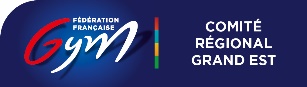 Une astuce pour éditer la liste complète des diplômés et assurer le suivi des compétences techniques du club.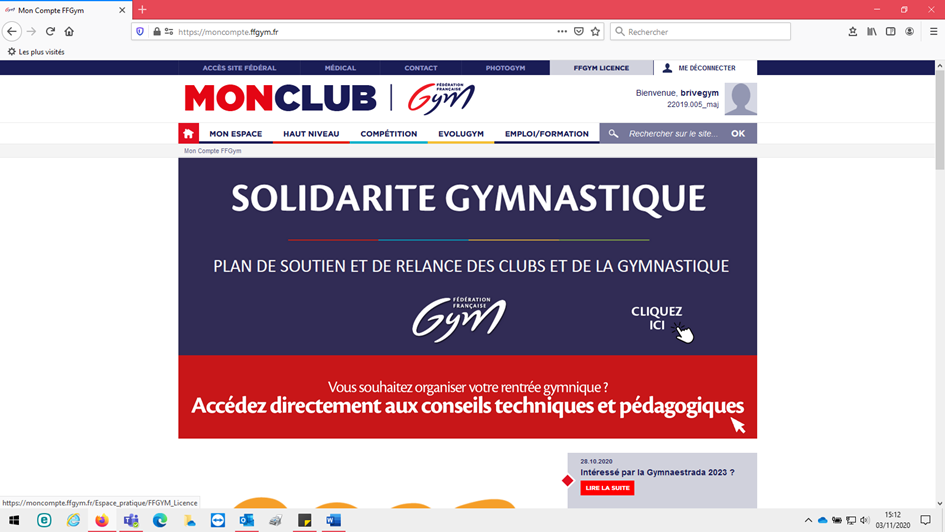 Connectez-vous à l’espace 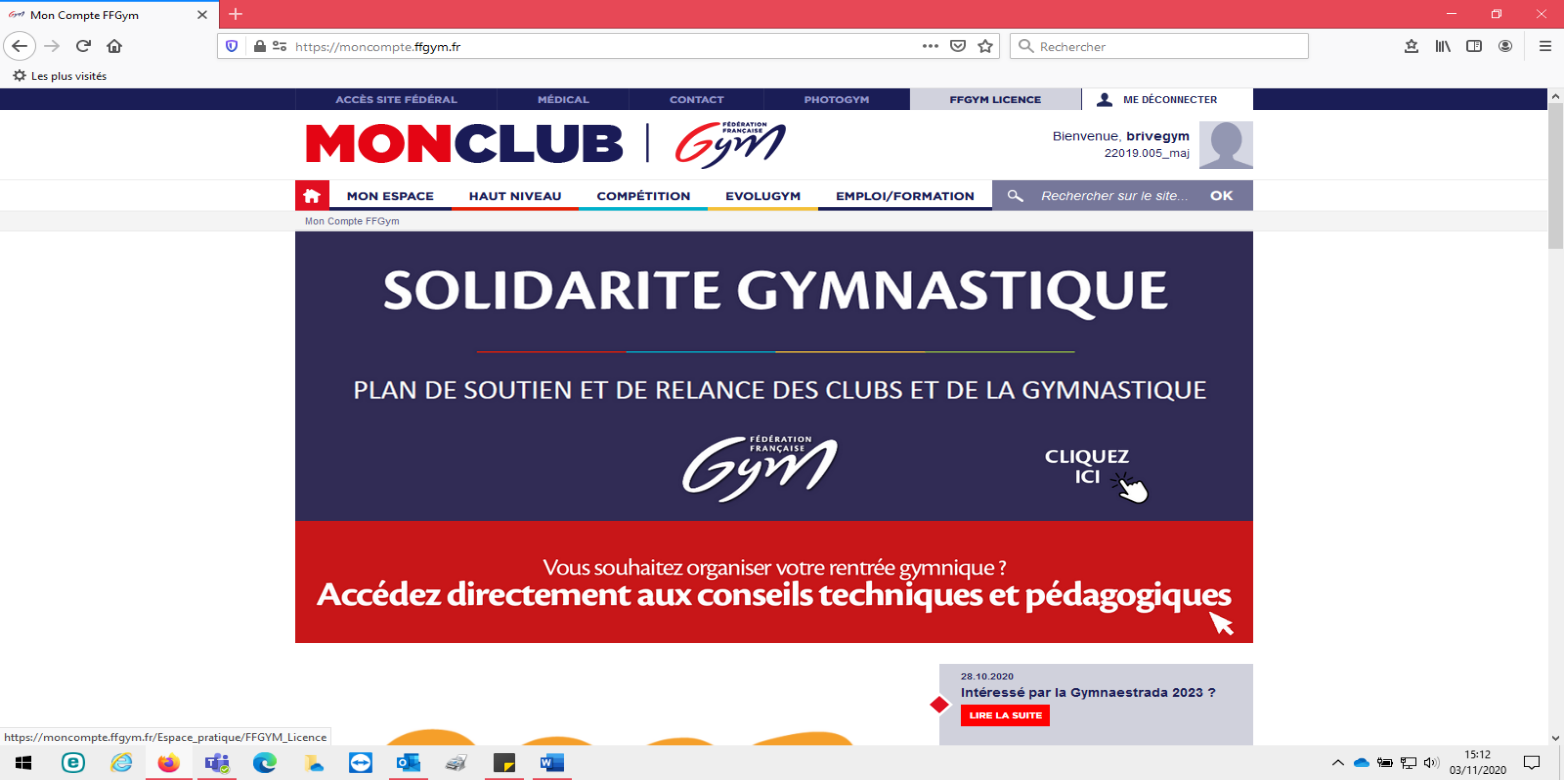 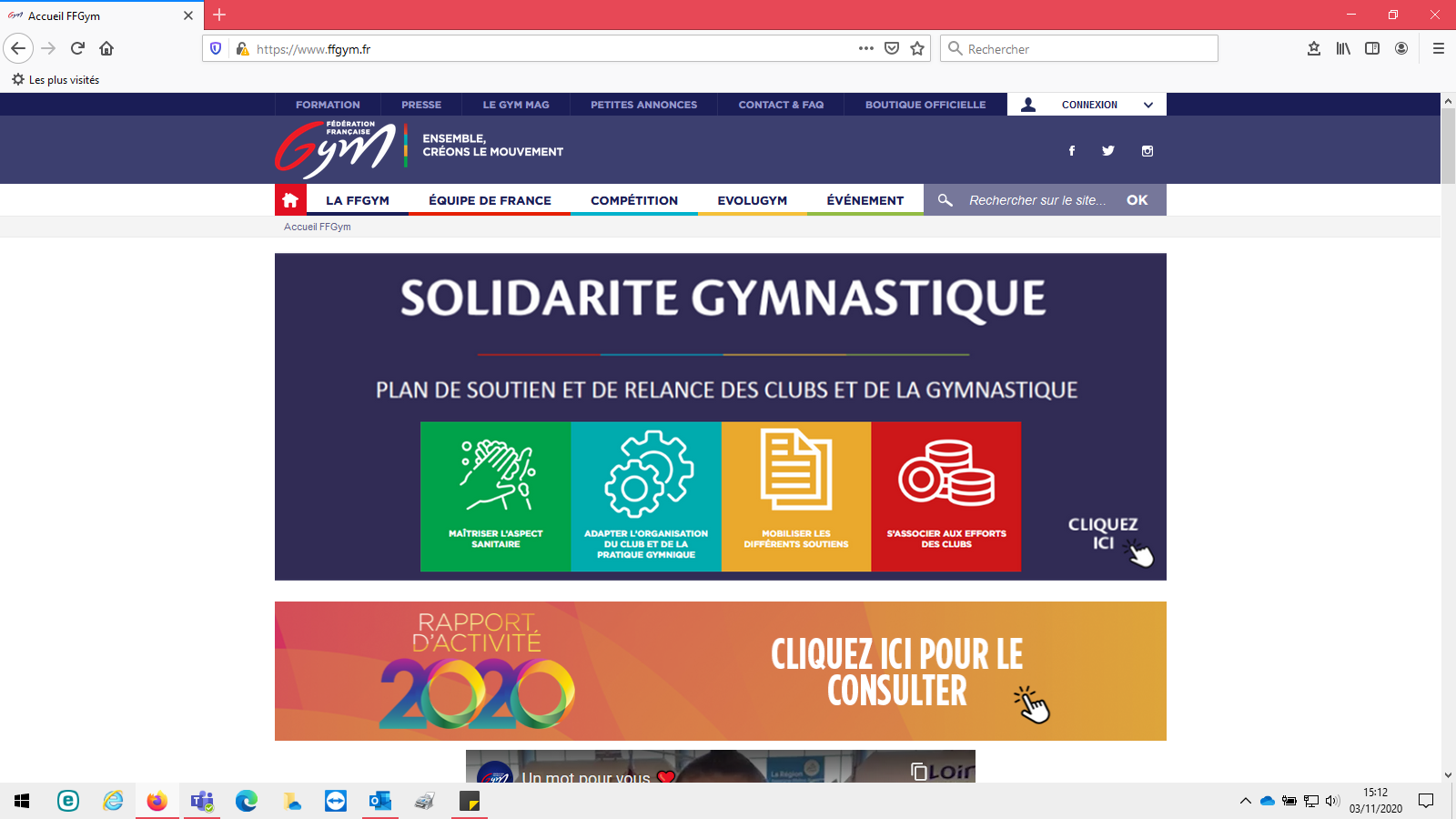 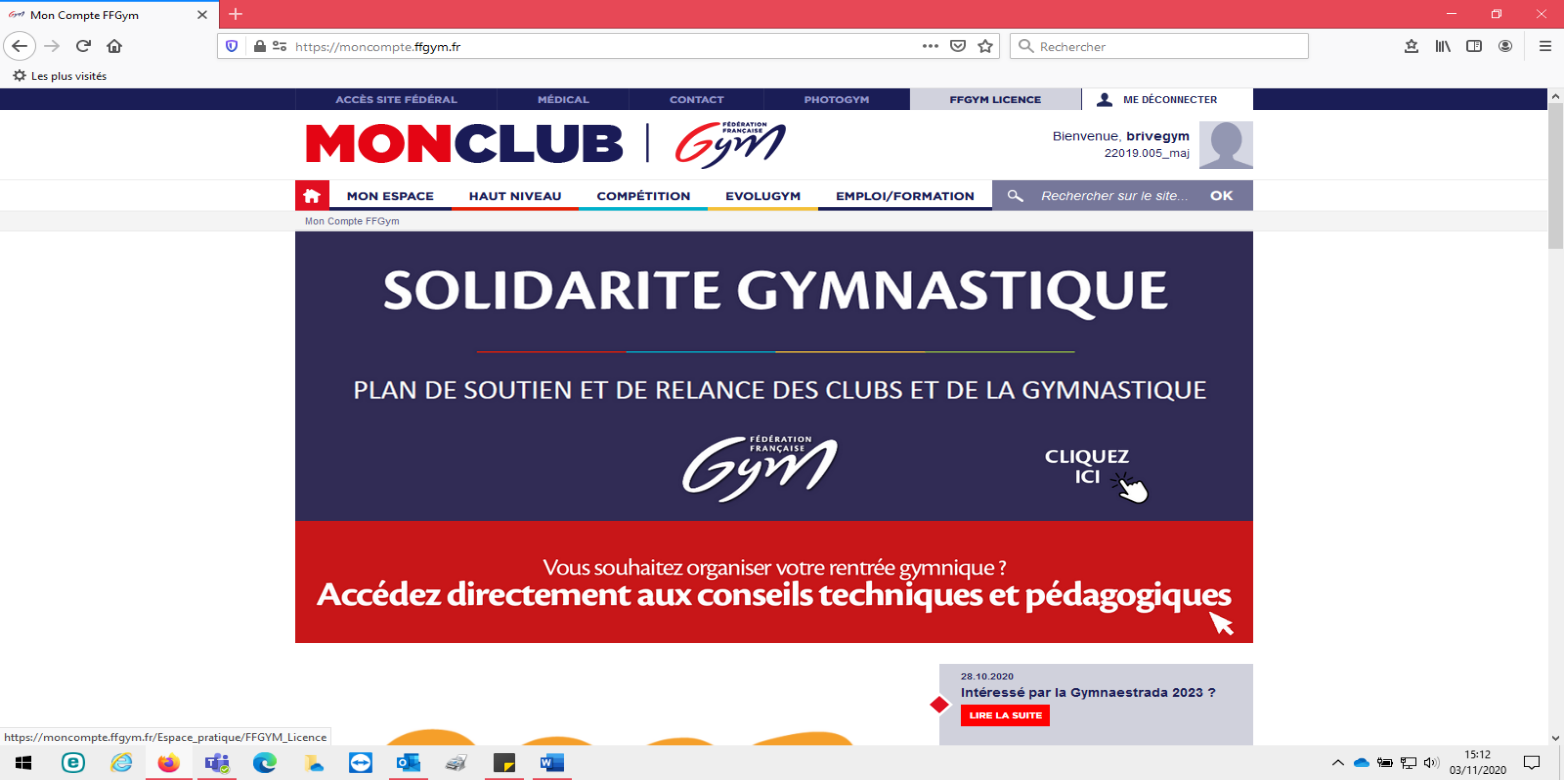 Cliquez sur « FFGYM LICENCE »Sélectionnez dans le menu « Editions », « Edition liste des diplômés »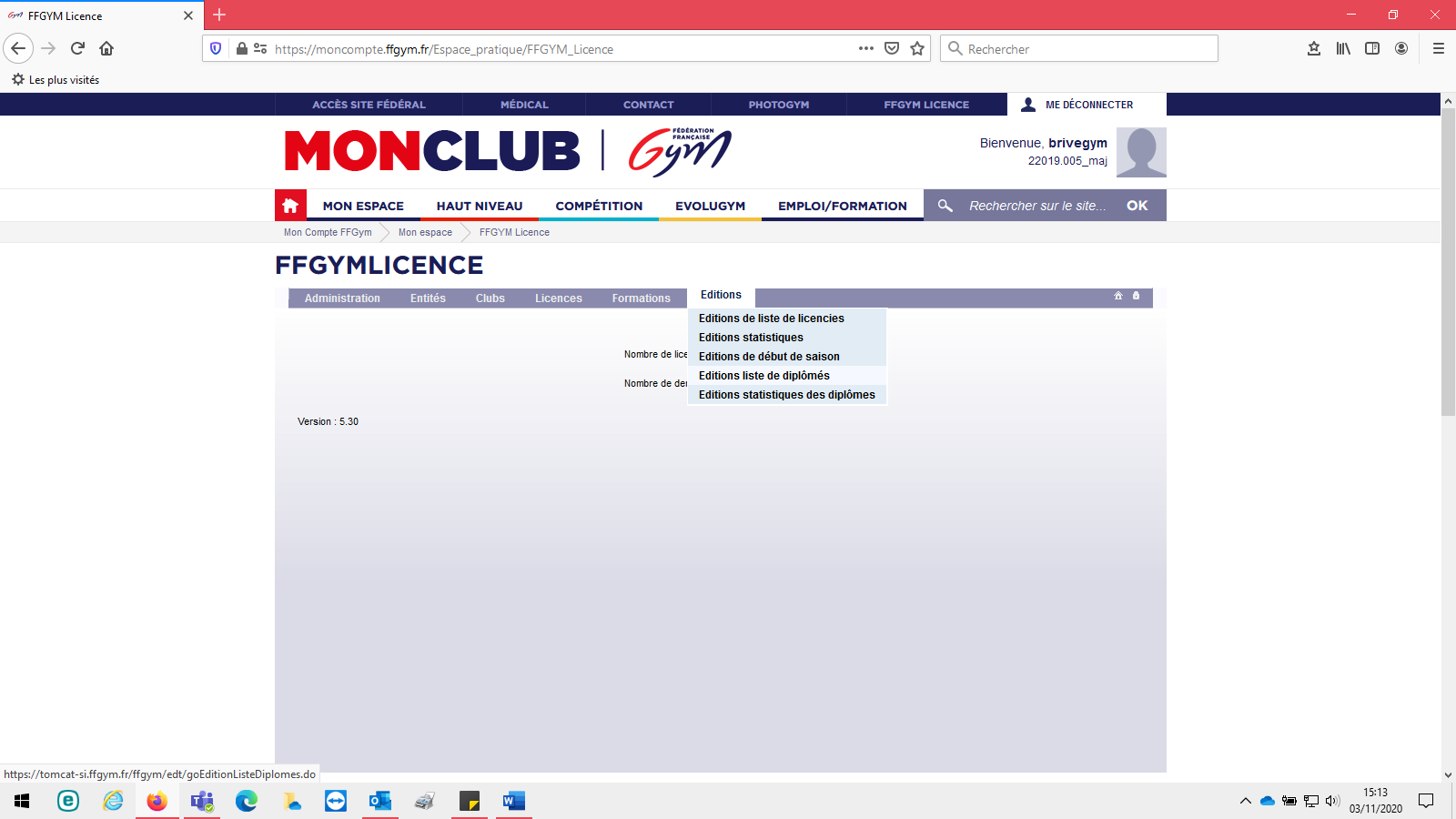 Choisissez une plage de date large, le niveau géographique le plus grand « fédéral » et tous les diplômés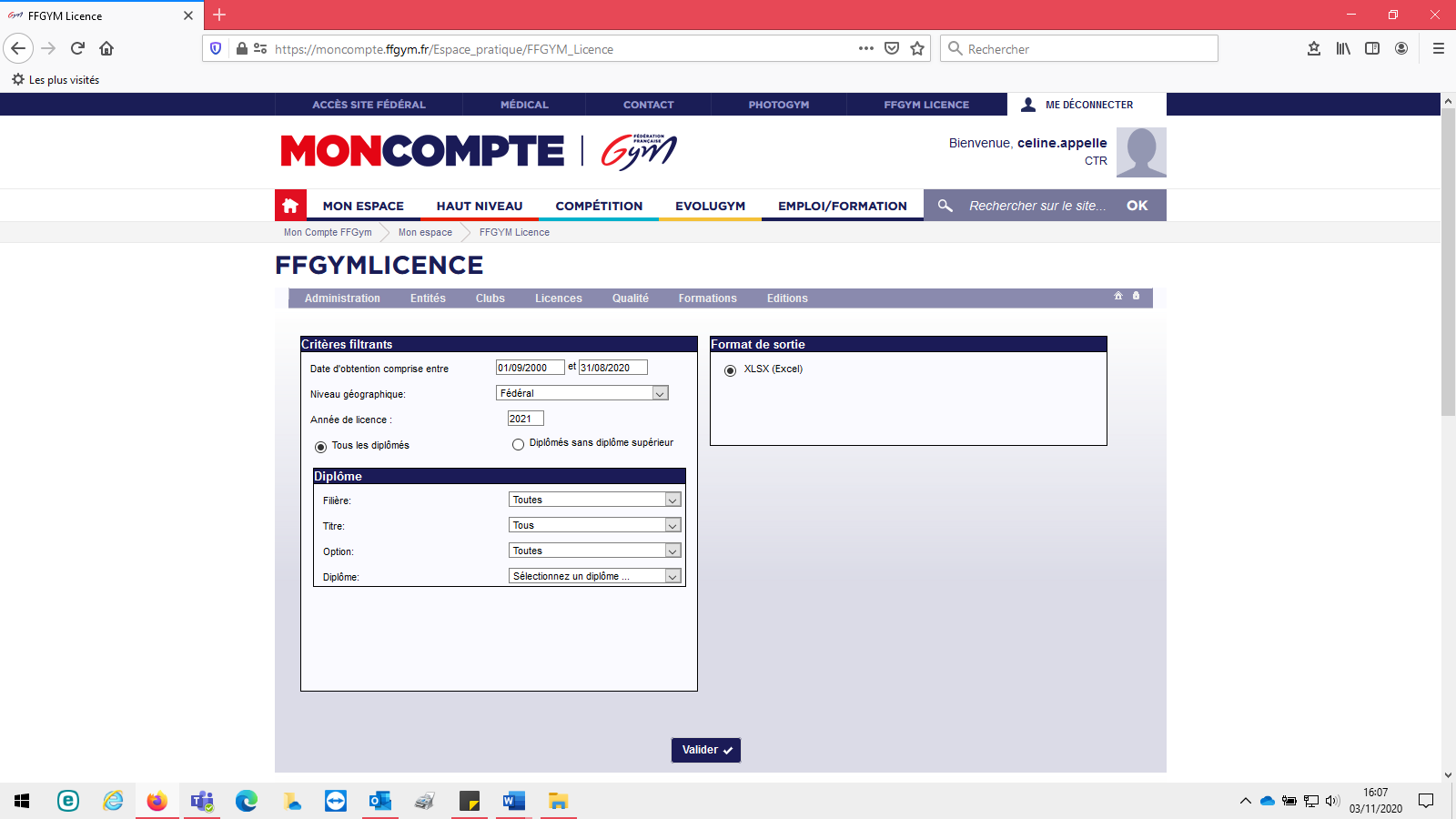 Laissez les champs « Filière », « Titre » et « Option » et choisissez le diplôme et validez 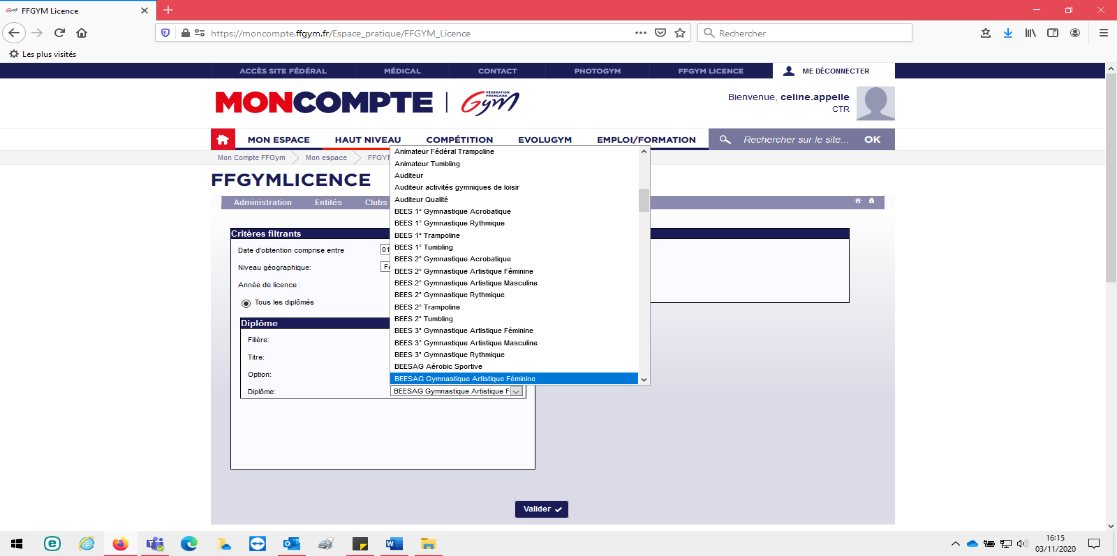 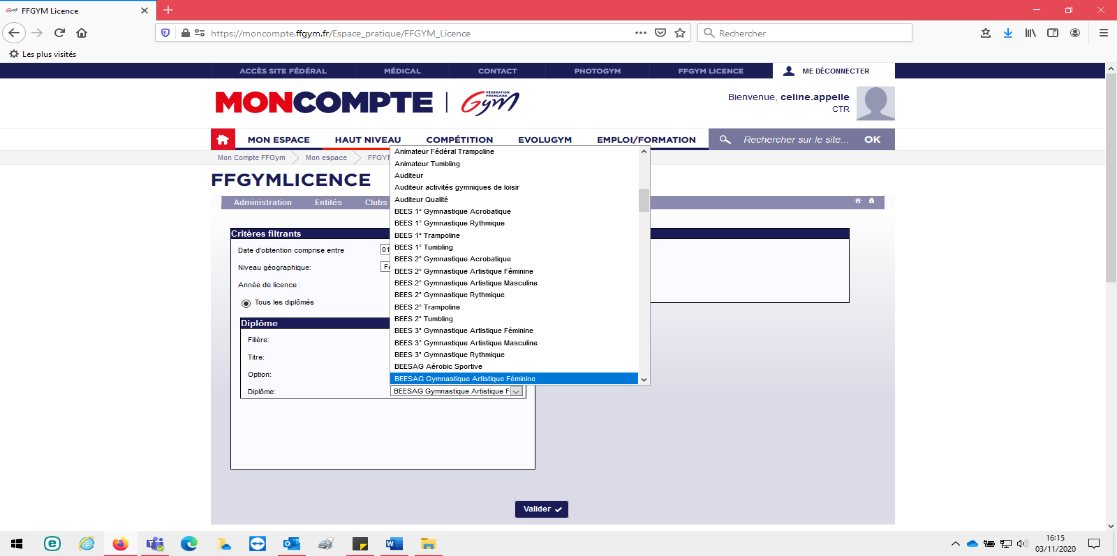 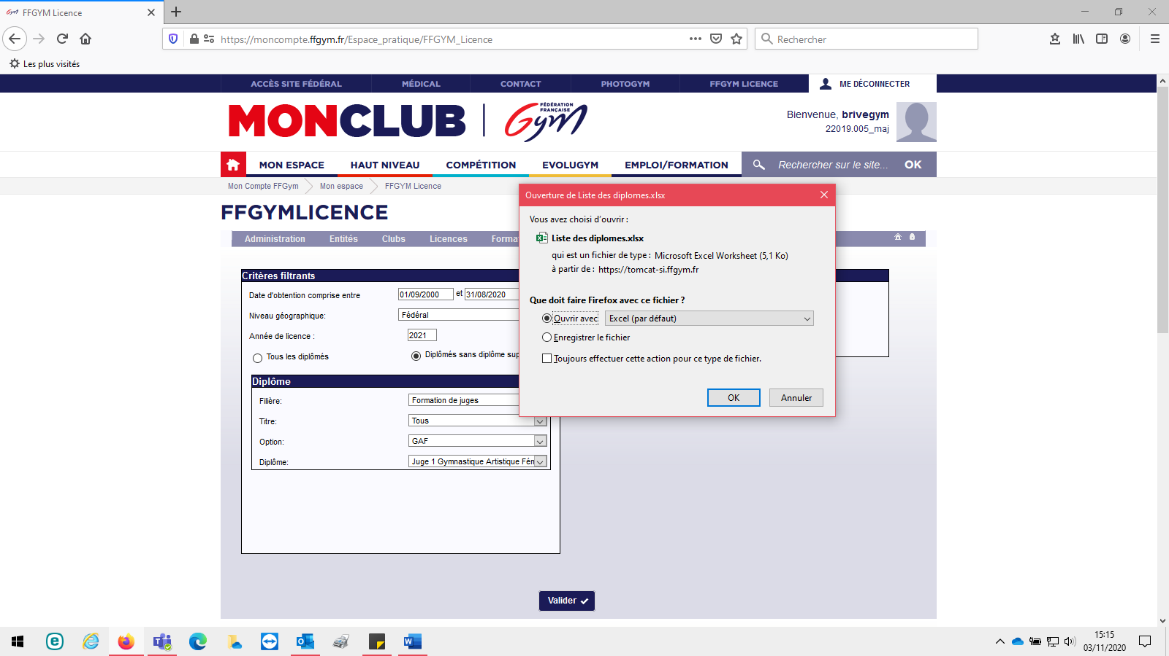 Ouvrez les différentes pages ExcelConseils :associez les différentes pages sur une même document excel avec 1 onglet encadrement bénévole, 1 onglet encadrement professionnel et 1 onglet juge.Privilégier les navigateurs Mozilla Firefox ou Google Chrome.